Lake Boon CommissionMeeting MinutesApr 12, 2023A meeting of the Lake Boon Commission was held on Apr 12, 2023 at 7:00 pm.  The meeting took place by telecommunications using Zoom, because of coronavirus-related state limits on public meetings per the Mar 21, 2020 order of Governor Baker, extended thru July 2023. The meeting was recorded and is available thru Stow TV.Members attending: 	Conray Wharff (Chairperson), Dan Barstow (Clerk), Dan TereauMeeting Called to Order:   7:00 pmPublic CommentsTheresa O’Riordan reported her conversations with people involved with planning the dam repair.  She especially noted that the dam system will allow a deeper drawdown, that would enable more effective weed control.  LBC should prepare for this, including requesting a revised permit with approval for this deeper drawdown.Dave Gray reported that phosphorus levels had gone down slightly, based on on-going measurements.Rec Commission request for permitRec Commission submitted their annual request to allow boat rentals.  Conray moved, Dan B seconded and we unanimously approved the permit.Update on the Lake Boon Dam work        • Dan B briefly summarized plans for the Lake Boon Dam.  He noted that the plans are not yet final, pending public comments and formal approval, but currently include a two-phase process, first to repair the dam and then to replace the road surface.  LBC does not have primary responsibility for this work, though it will impact on residents, so we’re involved in the discussions with the town.  LBC is also involved in assuring that the new sluice enables a deeper drawdown.Bills for Payment• Solitude submitted two invoices for weed treatment:  $335.00 + 500.00.  Dan B moved, Dan T seconded and we unanimously approved paymentWeed Treatment        • Red Aylward reported that Solitude will do their annual survey in May        • Dan B reported that Stow will implement a shift in contract schedule for weed treatments, with annual contracts beginning in July (start of town fiscal year).  A six-month extension of the current contract will serve as a transition to the new system.Summer prep for Buoys and Boat        • Conray reported that he had begun putting in the buoys. He also reported that the boat was in good shape, but needed cleaning.Winter Rules Discussion        • We briefly discussed status of winter rules and the review and approval process.  We agreed to schedule a public meeting, with two-weeks advance notice, in compliance with the official process for proposed changes in lake by-laws.Minutes        • We reviewed the minutes from Dec 14, 2022, Dec 21, 2022 and Feb 2, 2023.  Dan B moved, Dan T seconded and we unanimously approved the minutes.New Business        • In future meetings, we need to discuss drawdown, weed contract payment schedule and monitoring floating debris and docks in disrepair.Date of Next MeetingSingle-topic meeting:  Winter Rules – May 2, 2023Full meeting: May 9, 2023 (tentative)Meeting Adjourned:Dan T moved, Dan B seconded and we unanimously approved adjourning.Meeting adjourned at 8:05 pm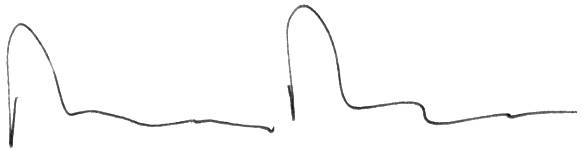 